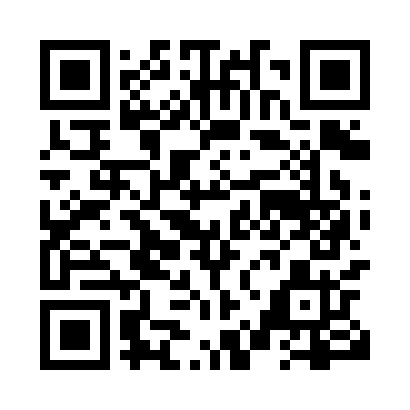 Prayer times for Cacouna-Est, Quebec, CanadaMon 1 Jul 2024 - Wed 31 Jul 2024High Latitude Method: Angle Based RulePrayer Calculation Method: Islamic Society of North AmericaAsar Calculation Method: HanafiPrayer times provided by https://www.salahtimes.comDateDayFajrSunriseDhuhrAsrMaghribIsha1Mon2:424:4312:426:108:4110:412Tue2:434:4312:426:108:4010:413Wed2:434:4412:426:108:4010:414Thu2:434:4512:426:108:4010:415Fri2:444:4512:426:108:3910:416Sat2:444:4612:436:098:3910:417Sun2:454:4712:436:098:3810:408Mon2:454:4812:436:098:3810:409Tue2:464:4912:436:098:3710:4010Wed2:464:5012:436:088:3610:4011Thu2:474:5112:436:088:3610:3912Fri2:474:5212:436:088:3510:3913Sat2:484:5312:446:078:3410:3914Sun2:494:5412:446:078:3310:3815Mon2:514:5512:446:078:3310:3616Tue2:524:5612:446:068:3210:3417Wed2:544:5712:446:068:3110:3318Thu2:564:5812:446:058:3010:3119Fri2:584:5912:446:058:2910:2920Sat3:005:0012:446:048:2810:2721Sun3:025:0112:446:048:2710:2522Mon3:045:0212:446:038:2610:2323Tue3:065:0412:446:028:2410:2124Wed3:085:0512:446:028:2310:1925Thu3:105:0612:446:018:2210:1726Fri3:125:0712:446:008:2110:1527Sat3:155:0812:445:598:1910:1328Sun3:175:1012:445:598:1810:1129Mon3:195:1112:445:588:1710:0930Tue3:215:1212:445:578:1510:0631Wed3:235:1312:445:568:1410:04